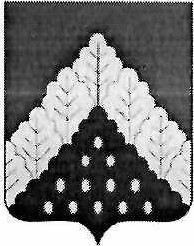 ЙЫШАНУ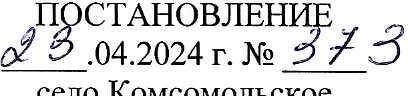 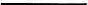 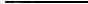 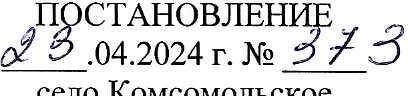 .04.2024 9. №КОМСОМОЛЬСКИ ялё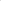 Об утверждении Положения об организации питания обучающихся в общеобразовательных организациях Комсомольского муниципального округаВ соответствии с Федеральным законом от 29.12.2012 г. № 273-ФЗ «Об образовании в Российской Федерации», Указом Президента РФ от 23.01.2024 г. № 63 «О мерах по социальной поддержки многодетных семей», Постановлением Главного государственного санитарного врача РФ от 28 сентября 2020 г. № 28 «Об утверждении санитарных правил СП 2.4.3648-20 «Санитарно-эпидемиологические требования к организациям воспитания и обучения, отдыха и оздоровления детей и молодежи», Постановлением Главного государственного санитарного врача РФ от 28 января 2021 г. № 2 «Об утверждении санитарных правил и норм СанПиН 1.2.368521 «Гигиенические нормативы и требования к обеспечению безопасности и (или) безвредности для человека факторов среды обитания», Методическими рекомендациями МР 2.4.0179-20 «Рекомендации по организации питания для обучающихся общеобразовательных организаций», Методическими рекомендациями МР 2.4.0180-20 «Родительский контроль за организацией питания детей в общеобразовательных организациях», Законом Чувашской Республики от 24.11.2004 г, № 48 «О социальной поддержке детей в Чувашской Республике», Указом Главы Чувашской Республики от 11.03.2024 г. № 21 «О мерах социальной поддержки многодетных семей в Чувашской Республике» и в целях укрепления здоровья детей администрация Комсомольского муниципального округа п о с т а н овляет: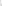 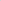 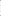 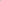 1. Утвердить прилагаемое Положение об организации питания обучающихся в общеобразовательных организациях Комсомольского муниципального округа.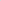 2. Отделу образования администрации Комсомольского муниципального округа организовать работу по координации деятельности общеобразовательных организаций по организации питания обучающихся.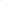 З. Признать утратившими силу следующие постановления администрации Комсомольского муниципального округа: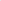 от 01.02.2023г. № 92 «Об утверждении Положения об организации питания обучающихся в общеобразовательных организациях Комсомольского муниципального округа»; от 30.11.2023г. № 1393 «О внесении изменений в постановление администрации Комсомольского муниципального округа Чувашской Республики от 01.012023 г. № 92 «Об утверждении Положения об организации питания обучающихся в общеобразовательных организациях Комсомольского муниципального округа»; от 18.01.2024г, № 27 «О внесении изменений в постановление администрации Комсомольского района Чувашской Республики от 01.01.2023 г. № 92 «Об утверждении Положения об организации питания обучающихся в общеобразовательных организациях Комсомольского муниципального округа»; от 22.02.2024г. № 153 «О внесении изменений в постановление администрации Комсомольского района Чувашской Республики от 01.01.2023 г. № 92 «Об утверждении Положения об организации питания обучающихся в общеобразовательных организациях Комсомольского муниципального округа».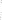 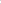 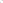 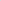 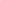 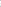 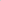 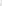 4. Настоящее постановление вступает в силу после дня его официального опубликования.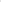 5. Контроль за исполнением настоящего постановления возложить на отдел образования администрации Комсомольского муниципального округа.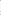 Глава Комсомольского муниципального округаН.Н. Раслин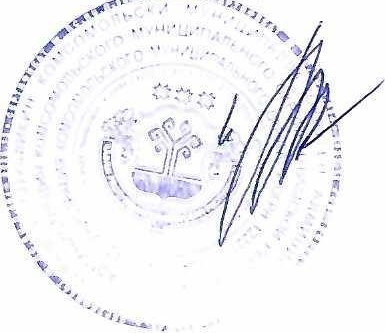 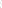 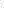 УТВЕРЖДЕНО постановлением администрации Комсомольского муниципального округа отА3.04.2024 г. № М 73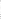 ПОЛОЖЕНИЕ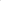 ОБ ОРГАНИЗАЦИИ ПИТАНИЯ ОБУЧАЮЩИХСЯ ВОБЩЕОБРАЗОВАТЕЛЬНЫХ ОРГАНИЗАЦИЯХ КОМСОМОЛЬСКОГО МУНИЦИПАЛЬНОГО ОКРУГАОбщие положения1.1. Положение об организации питания обучающихся в общеобразовательных организациях Комсомольского муниципального округа (далее - Положение) разработано в целях укрепления здоровья детей.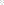 1.2. Положение разработано в соответствии с Федеральным законом от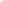 29.12.2012 г, № 273-ФЗ «Об образовании в Российской Федерации», Указом Президента РФ от 5.05.1992 г, № 431 «О мерах по социальной поддержке многодетных семей», Постановлением Главного государственного санитарного врача РФ от 28 сентября 2020 г. № 28 «Об утверждении санитарных правил СП 2.4.3648-20 «Санитарно-эпидемиологические требования к организациям воспитания и обучения, отдыха и оздоровления детей и молодежи», Постановлением Главного государственного санитарного врача РФ от 28 января 2021 г. № 2 «Об утверждении санитарных правил и норм СанПиН 1.23685-21 «Гигиенические нормативы и требования к обеспечению безопасности и (или) безвредности для человека факторов среды обитания», Методическими рекомендациями 2.4.017920 «Рекомендации по организации питания для обучающихся общеобразовательных организаций», Методическими рекомендациями МР 2.4. 0180-20 «Родительский контроль за организацией питания детей в общеобразовательных организациях»,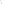 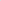 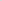 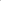 Законом Чувашской Республики от 24.11.2004 г. № 48 «О социальной поддержке детей в Чувашской Республике».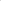 З. Действие настоящего Положения распространяется на общеобразовательные организации Комсомольского муниципального округа (далее - общеобразовательные организации).Положение регулирует отношения между общеобразовательными организациями и родителями (законными представителями) обучающихся, определяет порядок организации питания, предоставляемого на платной и льготной основах.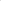 Отдел образования администрации Комсомольского муниципального округа, предоставляющий услуги по питанию на льготной основе, обеспечивают размещение информации о предоставлении указанных мер социальной поддержки посредством использования Единой государственной информационной системы социального обеспечения (далее — ЕГИССО), в порядке и в объеме, установленными Правительством Российской Федерации, и в соответствии с форматами, установленными оператором ЕГИССО.Размещенная информация о мерах социальной поддержки может быть получена посредством использования ЕГИССО в порядке и объеме, установленными Правительством Российской Федерации, и в соответствии с форматами, установленными оператором ЕГИССО.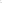 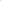 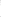 2. Цели и задачиЦелями и задачами настоящего Положения являются:2.1. Повышение доступности и качества питания.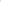 2.2. Обеспечение питанием обучающихся на платной и льготной основах.2.3 .Привлечение к организации питания в общеобразовательных организациях Комсомольского муниципального округа юридических лиц или индивидуальных предпринимателей.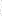 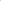 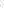 З. Организация питания в общеобразовательных организацияхАдминистрация общеобразовательной организации осуществляет организационную и разъяснительную работу с родителями (законными представителями) с целью организации питания школьников на платной и льготной основах.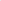 Питание обучающихся организуется на базе школьных пищеблоков.При любой форме организации питания должны соблюдаться санитарные требования к содержанию помещений и характеру организации производства, питание должно быть полноценным, высококачественным и соответствовать возрастным особенностям школьников.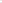 Режим питания в общеобразовательных организациях определяется санитарно-эпидемиологическими правилами и нормативами.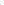 Питание в общеобразовательных организациях должно быть организовано на основе примерного цикличного двенадцатидневного меню - рационов горячих завтраков и обедов для обучающихся общеобразовательных организаций. Меню рационов питания согласовываются руководителем организации.З .6. Реализация продукции, не предусмотренной утвержденными перечнями и меню, не допускается.3.7, Гигиенические показатели пищевой ценности продовольственного сырья и пищевых продуктов, используемых в питании обучающихся, должны соответствовать СанПиН 12.3685-21 «Санитарно-эпидемиологические требования к организациям воспитания и обучения, отдыха и оздоровления детей и молодежи» и Методическими рекомендациями МР 2.4.0179-20 «Рекомендации по организации питания для обучающихся общеобразовательных организаций».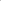 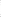 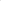 3.8. Организацию питания в общеобразовательных организациях осуществляет лицо, ответственное за организацию питания, назначаемое приказом директора из числа административного персонала на текущий учебный год.Лицо, ответственное за организацию питания, совместно с классными руководителями проводит работу по организации горячего питания среди обучающихся всех классов.Лицо, ответственное за организацию питания, обязано: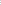 обеспечивать предоставление обучающимся питания в соответствии с приказом и выполнять весь комплекс мероприятий, связанный с организацией льготного питания обучающихся;обновлять материалы информационного стенда;вести ежедневный учет обучающихся, получающих льготное питание по классам;3.11. Контроль за работой столовой, качеством готовой пищи, соблюдением санитарных требований при изготовлении осуществляет:директор школы;лицо, ответственное за организацию питания в общеобразовательной организации.Бракеражная комиссия создается на текущий учебный год приказом директора общеобразовательной организации.Проверку качества готового блюда, соблюдение рецептур и технологических режимов осуществляет бракеражная комиссия. Результаты проверки заносятся в бракеражный журнал. Выдача готовой пищи разрешается только после проведения приемочного контроля бракеражной комиссией в составе повара, представителя администрации общеобразовательной организации, медицинского работника. Результаты контроля регистрируются в бракеражном журнале. Масса порционных блюд должна соответствовать выходу блюда, указанному в меню. При нарушении технологии приготовления пищи, а также в случае неготовности, блюдо допускают к выдаче только после устранения выявленных кулинарных недостатков. Без бракеража реализация пищи детям не допускается.Питание в общеобразовательных организациях организуется за счет родительской платы.Персональная ответственность за соблюдение санитарных норм в школьной столовой, а также за организацию питания обучающихся в целом возлагается на директора общеобразовательной организации и руководителя предприятия общественного питания, обеспечивающего организацию питания в общеобразовательной организации.Размер обеспечения бесплатным двухразовым питанием обучающихся общеобразовательных организаций рассчитывается на основании средней стоимости по Чувашской Республике среднесуточных наборов пищевых продуктов для организации горячего питания обучающихся, рассчитываемой на основании федерального статистического наблюдения за потребительскими ценами на товары и услуги за год, предшествующий текущему финансовому году.Организация питания, предоставляемого на льготной основе4.1. Льготное питание обучающихся в общеобразовательных организациях дотируется из бюджета Комсомольского муниципального округа и предоставляется следующим категориям обучающихся: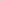 детям с ОВЗ (бесплатно);детям-инвалидам (бесплатно);детям из малоимущих многодетных семей с тремя и более детьми до достижения старшим ребенком возраста 18 лет или возраста 23 лет при условии его обучения в организации, осуществляющей образовательную деятельность, по очной форме обучения (бесплатно); детям граждан Украины, Донецкой Народной Республики, Луганской Народной Республики и лиц без гражданства, постоянно проживающих на территориях Украины, Донецкой Народной Республики, Луганской Народной Республики, вынужденно покинувших территории Украины, Донецкой Народной Республики, Луганской Народной Республики, прибывших на территорию Российской Федерации в экстренном массовом порядке и находящихся в пунктах временного размещения на территории Чувашской Республики (бесплатно); детям, граждан проходящих военную службу в Вооруженных Силах Российской Федерации по контракту, направленных из Федерального казенного учреждения ”Военный комиссариат Чувашской Республики“ для участия в специальной военной операции, а также проходящих военную службу по контракту в воинских частях, дислоцированных на территории Чувашской Республики, принимающих участие в специальной военной операции (бесплатно);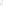 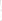 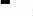 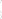 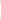 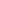 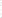 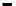 - детям, граждан военнослужащих войск национальной гвардии Российской Федерации, лиц, проходящих службу в войсках национальной гвардии Российской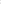 Федерации и имеющих специальное звание полиции, принимающих участие в специальной военной операции (бесплатно);детям, граждан, направленных из Федерального казенного учреждения ”Военный комиссариат Чувашской Республики“ для заключения контракта о добровольном содействии в выполнении задач, возложенных на Вооруженные Силы Российской Федерации, принимающих участие в специальной военной операции (бесплатно);детям, граждан, призванных на военную службу по мобилизации в Вооруженные Силы Российской Федерации в соответствии с Указом Президента Российской Федерации от 21 сентября 2022 г. N 647 объявлении частичной мобилизации в Российской Федерации“ (бесплатно);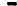 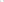 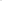 детям, участников специальной военной операции погибших (умерших) в результате участия в специальной военной операции (бесплатно).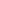 Предоставление льготного питания детям участников специальной военной операции осуществляется в период участия в специальной военной операции.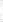 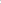 Заявление о предоставлении питания на льготной основе подается ежегодно в начале учебного года на имя руководителя общеобразовательной организации, с момента возникновения у обучающегося права на получение льготного питания.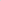 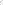 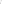 Заявление и документы о предоставлении питания на льготной основе подается родителем (законным представителем) не позднее 10 числа, ежегодно в начале учебного года на имя руководителя общеобразовательной организации, с момента возникновения у обучающегося права на получение льготного питания. При возникновении у обучающегося права на получение льготного питания в течение учебного года, заявление и документы родителей (законных представителей) о предоставлении питания на льготной основе подается в общеобразовательную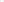 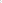 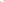 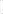 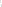 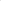 организацию не позднее 10 числа месяца, следующего за истекшим месяцем.Образовательная организация на основании заявлений и документов родителей (законных представителей) о предоставлении питания на льготной основе составляет список. Список за подписью руководителя образовательной организации и документы образовательная организация направляет в уполномоченный орган местного самоуправления муниципального округа ежемесячно до 12 числа.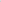 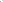 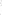 При наличии нескольких оснований для предоставления льготного питания, одновременно относящимся к нескольким категориям лиц, обучающемуся предоставляется одна льгота по выбору родителей (законных представителей).Заявление о предоставлении питания на льготной основе подается ежегодно в начале учебного года на имя руководителя общеобразовательной организации, с момента возникновения у обучающегося права на получение льготного питания.Льготное питание не предоставляется обучающимся в выходные и праздничные дни, дни каникулярного периода, дни отсутствия обучающегося в общеобразовательной организации, при этом выплата денежной компенсации за пропущенные дни и отказ от питания не производится.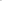 4.2. Питание на льготной основе предоставляется на указанный в заявлении период, но не более чем до конца текущего учебного года.4.3. Льгота на питание предоставляется на основании следующих документов:1) для детей с ОВЗ:заявление от родителей (законных представителей); - копии паспортов родителей (законных представителей);копии свидетельств о рождении детей;копии СНИЛС всех членов семьи;  копии заключения ЦПМПК или ТПМПК Заключение территориальной психолого-медико-педагогической комиссии с присвоением статуса «обучающийся с ограниченными возможностями здоровья» обновляется по мере истечения срока действия такого документа. В случае несвоевременного обновления обучающимися или родителями (законными представителями) документа, подтверждающего получение обучающимся статуса «обучающийся с ограниченными возможностями здоровья», обучающийся исключается из списочного состава обучающихся на получение льготного питания.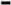 2) для детей-инвалидов:заявление от родителей (законных представителей);копии паспортов родителей (законных представителей);копии свидетельств о рождении детей;копии СНИЛС всех членов семьи;копия документа, подтверждающего наличие инвалидности. Документ с присвоением статуса «ребенок-инвалид» обновляется по мере истечения срока его действия. В случае несвоевременного обновления обучающимися или родителями (законными представителями) документа, подтверждающего получение обучающимся статуса «ребенок-инвалид», обучающийся исключается из списочного состава обучающихся на получение льготного питания.З) детям из малоимущих многодетных семей с тремя и более детьми до достижения старшим ребенком возраста 18 лет или возраста 23 лет при условии его обучения в организации, осуществляющей образовательную деятельность, по очной форме обучения:заявление от родителей (законных представителей); копии паспортов родителей (законных представителей);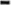 копии свидетельств о рождении детей;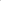 документ из отдела социальной защиты населения, подтверждающий получение семьей статуса малоимущей семьи. Документ о признании семьи малоимущей представляется в общеобразовательную организацию не позднее 10 сентября и обновляется по мере истечения срока действия такого документа. В случае несвоевременного обновления и предоставления в общеобразовательную организацию обучающимися или родителями (законными представителями) несовершеннолетних обучающихся документа, подтверждающего получение статуса «обучающийся из малообеспеченной семьи», обучающийся исключается из списочного состава обучающихся на получение льготного питания.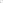 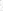  справка об обучении в образовательной организации по очной форме обучения до достижения старшим ребенком возраста 18 лет или возраста 23 лет при условии его обучения в организации;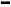 копии СНИЛС всех членов семьи;копия удостоверения многодетной семьи;4) для детей, граждан Украины, Донецкой Народной Республики, ЛуганскойНародной Республики и лиц без гражданства;- заявление от родителей (законных представителей);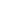 копии уведомлений всех членов семьи о прибытии иностранного гражданина или лица без гражданства в место пребывания;  копия документа удостоверяющего личность родителя (законного представителя) (при наличии);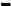 копия свидетельства о рождении ребенка либо заверенная в установленном порядке копия документа, подтверждающая родство заявителя (или законность представления прав обучающегося» (при наличии);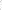 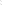 - копии СНИЛС всех членов семьи (при наличии);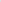 5) для детей, граждан проходящих военную службу в Вооруженных Силах Российской Федерации по контракту, направленных из Федерального казенного учреждения ”Военный комиссариат Чувашской Республики“ для участия в специальной военной операции, а также проходящих военную службу по контракту в воинских частях, дислоцированных на территории Чувашской Республики, принимающих участие в специальной военной операции: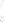 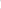 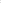 заявление от родителей (законных представителей);копии паспортов родителей (законных представителей);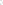 копии свидетельств о рождении детей;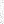 копии СНИЛС всех членов семьи;справка о прохождении лицом военной службы;6) для детей, граждан военнослужащих войск национальной гвардии Российской Федерации, лиц, проходящих службу в войсках национальной гвардии Российской Федерации и имеющих специальное звание полиции, принимающих участие в специальной военной операции: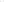 заявление от родителей (законных представителей); - копии паспортов родителей (законных представителей);копии свидетельств о рождении детей;копии СНИЛС всех членов семьи;справка о прохождении лицом военной службы;7) для детей, граждан, направленных из Федерального казенного учреждения ”Военный комиссариат Чувашской Республики“ для заключения контракта о добровольном содействии в выполнении задач, возложенных на Вооруженные Силы Российской Федерации, принимающих участие в специальной военной операции:- заявление от родителей (законных представителей); - копии паспортов родителей (законных представителей);копии свидетельств о рождении детей;- копии СНИЛС всех членов семьи;справка о прохождении лицом военной службы;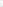 8) для детей, граждан, призванных на военную службу по мобилизации в Вооруженные Силы Российской Федерации в соответствии с Указом Президента Российской Федерации от 21 сентября 2022 г. 647 ”06 объявлении частичной мобилизации в Российской Федерации”: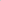 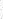 заявление от родителей (законных представителей);копии паспортов родителей (законных представителей);копии свидетельств о рождении детей;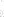 копии СНИЛС всех членов семьи;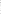 справка о прохождении лицом военной службы; 9) для детей, участников специальной военной операции погибших (умерших) в результате участия в специальной военной операции: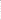 заявление от родителя (законного представителя);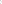 копия паспорта родителя (законного представителя);копии свидетельств о рождении детей;копии СНИЛС родителя и детей;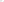 справка подтверждение о гибели военнослужащего в специальной военной операции.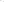 4.4. Организация питания обучающихся на льготной основе осуществляется лицом, ответственным за организацию питания.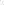 4.5. Контроль над организацией льготного питания осуществляется директором общеобразовательной организации.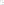 4.6, Детям с ОВЗ, находящимся на домашнем обучении, предоставляется денежная компенсация или сухой паек (по усмотрению родителя).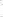 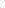 5. Мероприятия по улучшению организации питания в образовательных организацияхОбеспечение сбалансированным питанием в общеобразовательных организациях на основе применения современных технологий приготовления продукции с повышенной пищевой и биологической ценностью, обеспечение школьников продуктами питания, обогащенными комплексами витаминов и минеральных веществ.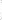 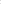 Пропаганда «горячего» питания среди учащихся, родителей и педагогических работников (оформление уголков здоровья, проведение лекций, внеклассных мероприятий, выпуск буклетов, брошюр и т.д.), формирование у детей навыков здорового питания.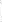 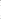 